Assignment 4A critical look at shape grammarsDue 3.8.09Who in their right mind would take/do/work with/use  Shape Grammars?  Answer this question honestly and critically in terms of what you have experienced in the course and in the readings.  Illustrate with sketches.  Min number of pages of text 3 at 10 point font size 12 point leading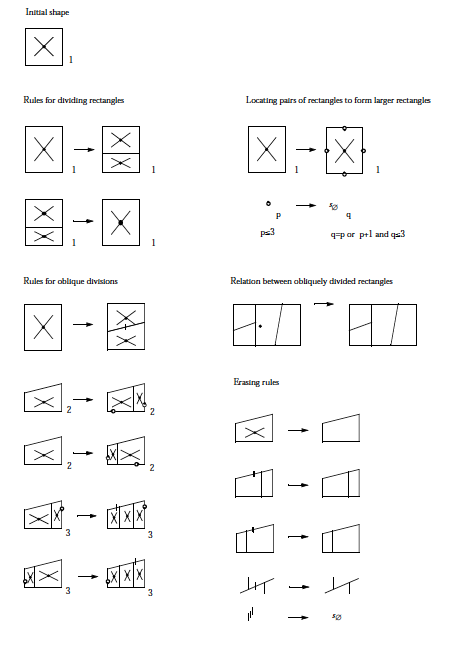 